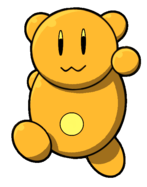 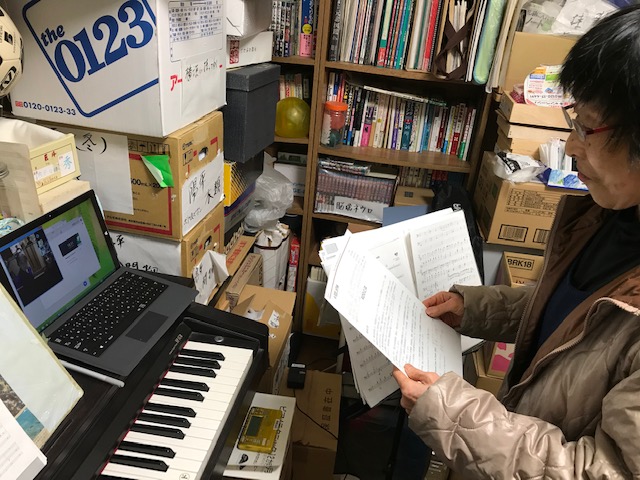 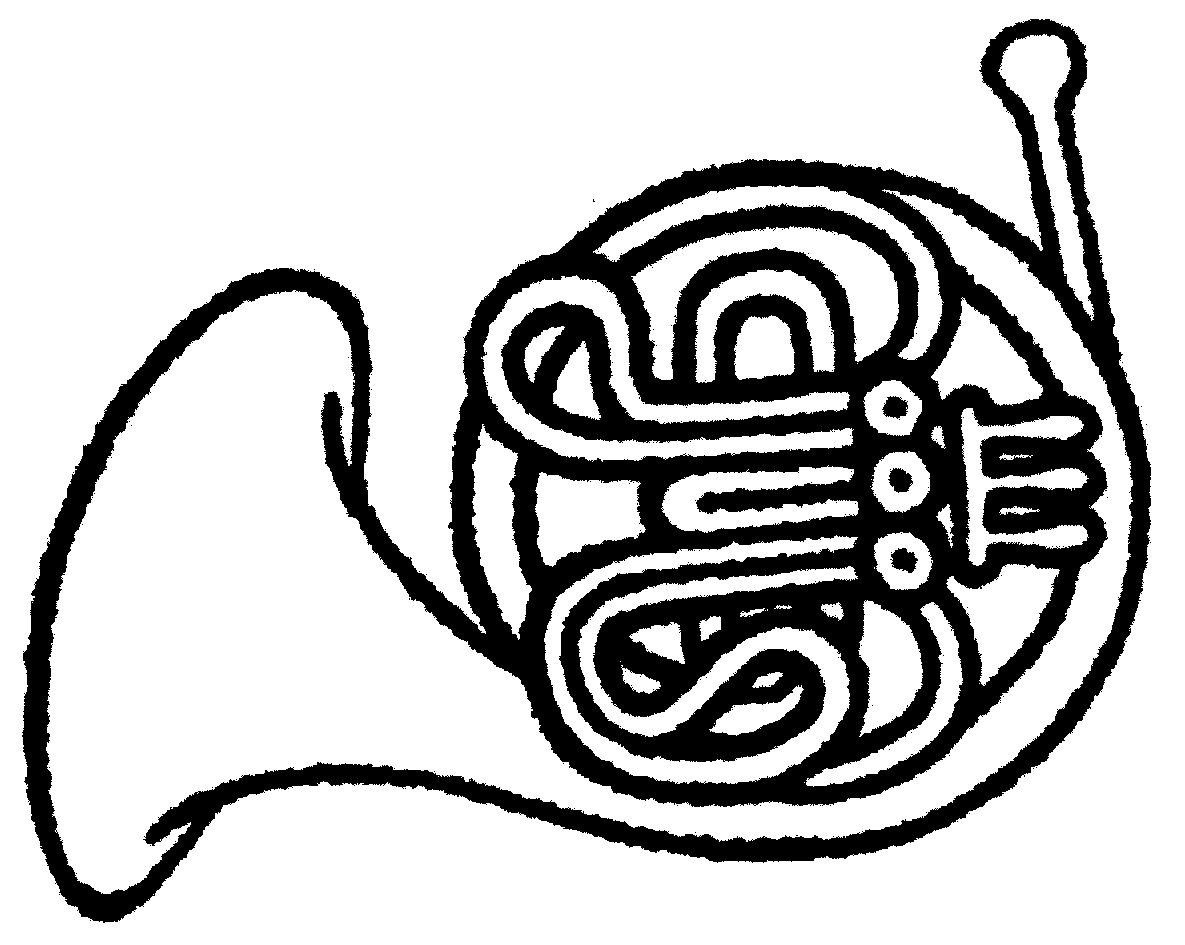 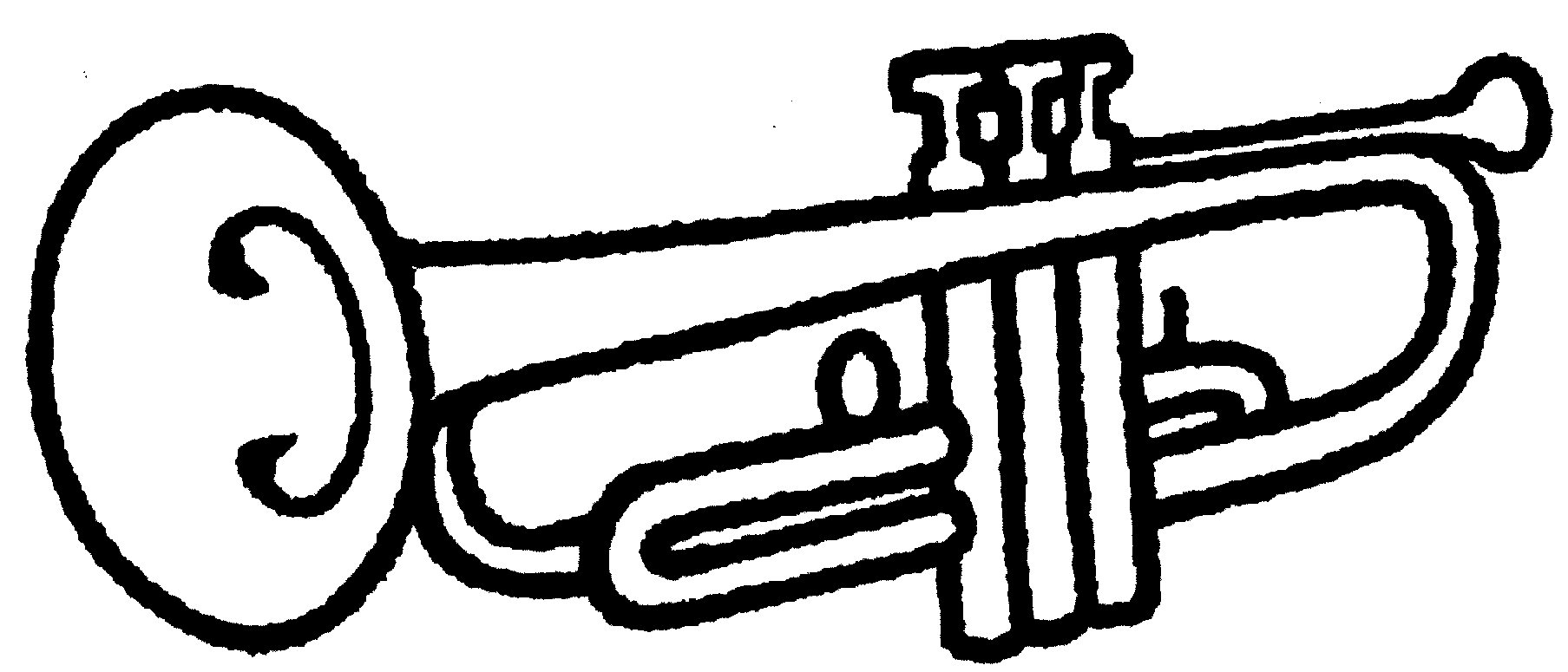 令和3年度定期総会のお知らせ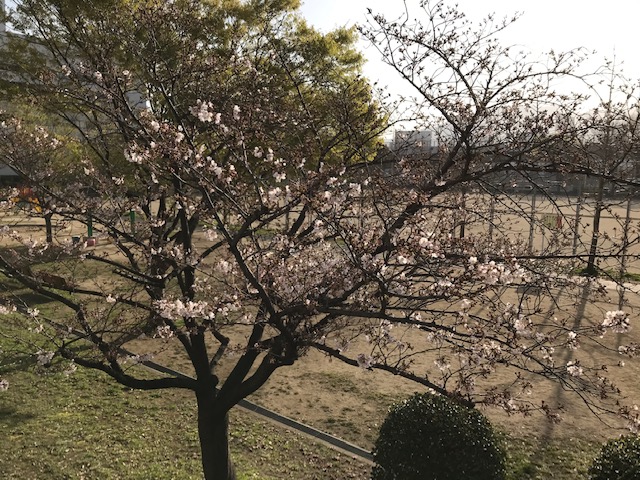 